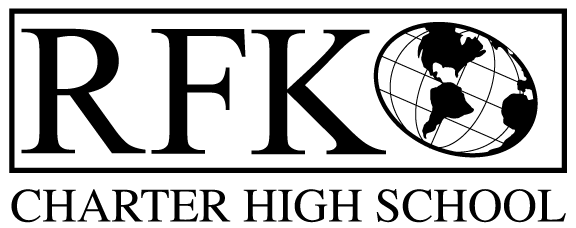 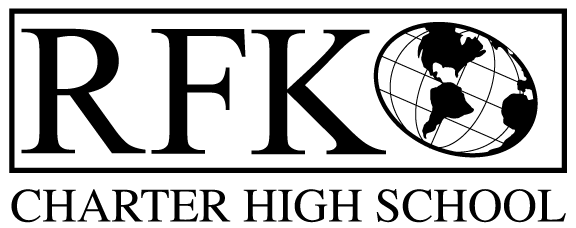 4300 Blake Rd. SWAlbuquerque, NM 87121PHONE: 505-243-1118     FAX: 505-242-7444Mission RFK Charter School prepares, motivates, and supports students to achieve their college and career goalsin partnership with their families and the community.Governance Council Meeting MinutesThursday, November 15, 2018, 5:30 PMGovernance Council Members present: Margie Lockwood, Sister Agnes Kaczmarek, Wendy Shanahan, Ron Burton, Katy DuhiggAbsent: Tina Garcia, Lidia MunizStaff: Robert Baade, Irene Sanchez Guest: Fernando Ortega, Onima HeilbronMinutes by: Anne Tafoya Wendy Shanahan motioned to approve the agenda and Ron Burton seconded the motion. The motion is unanimously approved with some corrections. Remove Ricardo Castillo from the agenda, the staff leave policy and the Executive Director’s report. Remove Katy Duhigg’s name from the Closed session report, It will be Ron Burton and Irene Sanchez presentingRon Burton motioned to approve October 18, 2018 meeting minutes and Sister Agnes Kaczmarek  seconds. The motion is unanimously approved with a correction. There was a correction- the line should say GO Bond, not GO Bill.Announcements  Public Comment Fernando Ortega and Onima Heilbron presented –Bringing programming to RFK Middle School that incorporates with the Social Studies Class and the P.E. ClassActivities that will build attributes that will inspire Kids to build attributes that you see in future leadersAllows children to be exposed to a globally experiencePlayed African DrumsThey played Capture the Flag to learn about strategyLearning about launching RocketsImprov gamesSpoken Word with a collaboration Warehouse 508 (a performance space)- with Poet Laureate Manny I’m  not sure about this.  I changed to Laureate - I don’t think the first name Laurent.  Can someone follow up with Fernando to check on this?Made seed ballsPlayed traditional childhood gamesDia de Los Muertos- making sugar skulls, flores, and made a beautiful displayExplora came- Looking at solar panels and how energy flows (engineering)Also inviting the community to come use the facility to learn Ballet FolkloricoFinance Training- What is a BAR?Irene went through the BAR(s) document and gave an explanation on how to understand the coding and how the process works.Next finance training will be on the funding formula with Irene Sanchez  and Robert Baade presenting Finance Committee Report- October Wendy Shanahan motioned to approve the financial report for October 2018. Katy Duhigg seconds the approval of the financial report. The motion passed unanimously RevenuesAvailable Operating Funds $ $182,300.72As of October 31, 2018, Operating Fund $182,300.72Balance Sheet matches Bank reconciliation $ 302,807.55The amount matches Variance of Cash Disbursement Approval- $ 313,471.95DECA travelMAC computersReplacing laptopsFlying Pigs from Sargent Welch- for science classWendy Shanahan motioned to approve the cash disbursement and Katy Duhigg seconds the motion. Cash disbursement report is unanimously approved.RFRWill be submitted through October 31, 2081BAR(S)- $ Lease assistance BAR 001-051-1819-0003-IB- $193,16Maintenance/Operations BAR 001-051-1819-0004-M -$127,000Transfer- BAR 001-051-1819-00005-T $42,000Katy Duhigg made the motion to approve BAR(s) 0003.IB,0004-M,0005-T. Ron Burton seconded the motion. The motion passed unanimously Cash on hand –1.5 months of cash Student Enrollment Enrollment 349 studentsAudit FindingOnly 1 findingCharter amendment to increase enrollment cap-Margie would like a make a motion to table the amendment to increase enrollment cap discussion. Ron Burton made the motion to table the enrollment cap discussion. Katy Duhigg seconded the motion. The motion passed unanimously.Closed Session- Audit DiscussionWendy Shanahan moved that the Governance Council move into closed session. Ron Burton seconded the motion. The motion passed unanimously. Returned from closed session at 7:55Next meeting- December 20, 2018 has been cancelledWendy Shanahan moves to adjourn the meeting and Sister Agnes Kaczmarek seconds.  The motion passed unanimously.Meeting adjourned at 8:05, November 15,  2018.Robert F Kennedy Charter SchoolGovernance Council Meeting 11/15/2018 